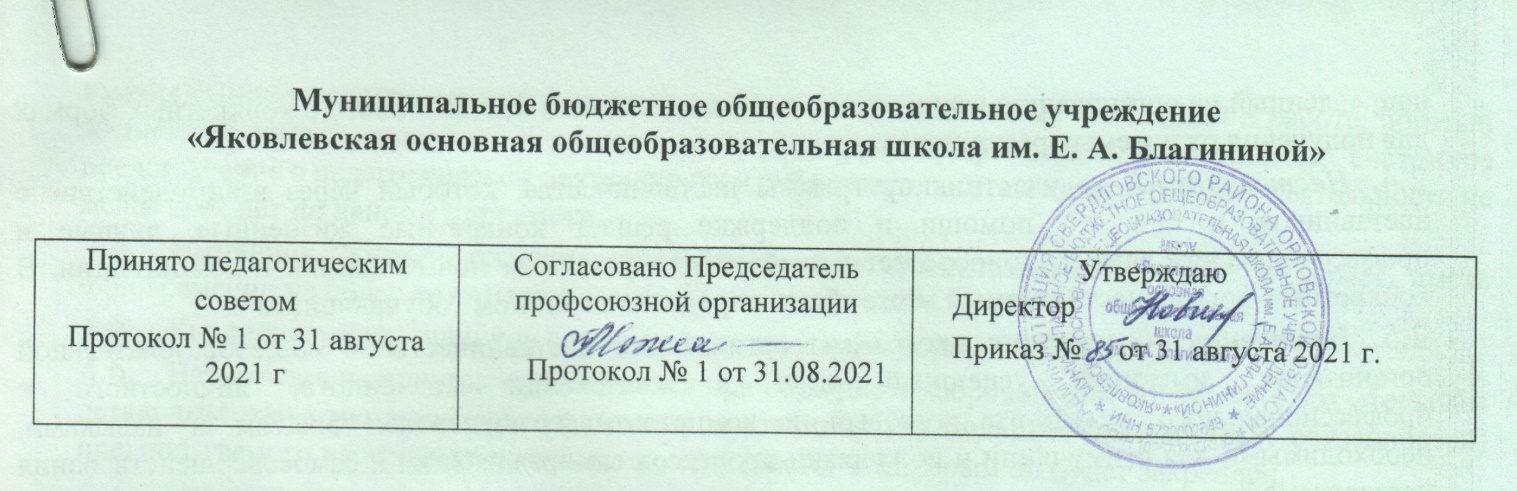 МБОУ «Яковлевская основная общеобразовательная школа им. Е. А. Благининой»Свердловского района Орловской областиПоложениео системе оценок, формах, порядке, периодичности промежуточной аттестацииучащихся  и осуществлении текущего контроля их успеваемости І. Общие положения1.1. Настоящее Положение  разработано в соответствии с Федеральным законом от 29 декабря . № 273-ФЗ «Об образовании в Российской Федерации» (статья 30, статья 58, статья 59), приказом Министерства образования и науки от 30 августа . № 1015 «Об утверждении Порядка организации и осуществления образовательной деятельности по основным общеобразовательным программам – образовательным программам начального общего, основного общего и среднего общего образования», Уставом школы.1.2. Настоящее Положение о системе оценок, формах, порядке, периодичности промежуточной аттестации обучающихся и осуществление текущего контроля  успеваемости  МБОУ «Яковлевская основная общеобразовательная школа им. Е. А. Благининой» (далее - Положение) является локальным нормативным актом школы (далее - Учреждение) и регламентирует систему оценок, формы, порядок, периодичность проведения промежуточной аттестации и осуществление текущего контроля успеваемости. 1.3. Освоение образовательных программ начального общего образования, основного общего образования, в том числе отдельной части или всего объема учебного предмета, курса, дисциплины (модуля) образовательной программы, сопровождается текущим контролем успеваемости и промежуточной аттестацией обучающихся.1.4. Текущий контроль успеваемости обучающихся – это систематическая проверка учебных достижений обучающихся, проводимая педагогом в ходе осуществления образовательной деятельности в соответствии с образовательной программой.Проведение текущего контроля успеваемости направлено на обеспечение выстраивания образовательного процесса максимально эффективным образом для достижения  результатов освоения основных образовательных программ, предусмотренных федеральными государственными образовательными стандартами начального общего, основного общего образования (далее – ФГОС).1.5. Промежуточная аттестация  проводится  с целью установления- уровня достижения результатов освоения обучающимися образовательных  программ каждого года обучения;- степени усвоения обучающимися федерального государственного образовательного стандарта, определенного образовательной программой в рамках учебного года и курса в целом.1.6. Промежуточная аттестация подразделяется на четвертную промежуточную аттестацию, которая проводится по каждому учебному предмету, курсу, дисциплине, модулю по итогам четверти, а также годовую промежуточную аттестацию, которая проводится по каждому учебному предмету, курсу, дисциплине, модулю по итогам учебного года. Годовая промежуточная аттестация (без аттестационных испытаний) проводится на основе результатов четвертных промежуточных аттестаций и представляет собой среднее арифметическое результатов четвертных отметок. Округление результата проводится в пользу обучающегося. Годовая промежуточная аттестация с аттестационными испытаниями по отдельным общеобразовательным предметам проводится ежегодно. Перечень общеобразовательных предметов, формы и сроки проведения аттестационных испытаний определяются Учреждением и отражаются в учебном плане, в календарном учебном графике.2. Содержание, формы  и порядок проведения                                                                       текущего контроля успеваемости обучающихся 2.1. Текущий контроль успеваемости обучающихся проводится в течение учебного периода в целях:- контроля уровня достижения обучающимися результатов, предусмотренных образовательной программой;-  оценки соответствия результатов освоения образовательных программ  требованиям ФГОС;- проведения обучающимся самооценки, оценки его работы учителем с целью возможного совершенствования  образовательного процесса;2.2. Текущий контроль осуществляется учителем, реализующим соответствующую часть образовательной программы.2.3. Порядок, формы, периодичность, количество обязательных мероприятий при проведении текущего контроля успеваемости обучающихся определяются учителем, преподающим предмет, и отражаются в календарно-тематическом планировании и рабочих программах учителя.  2.4. Формами текущей аттестации являются: - письменная проверка – письменный ответ учащегося на один или систему вопросов (заданий). К письменным ответам относятся: домашние, проверочные, лабораторные, практические, контрольные, творческие работы; письменные отчёты о наблюдениях; письменные ответы на вопросы теста; сочинения, изложения, диктанты, рефераты и другое; - устная проверка – устный ответ учащегося на один или систему вопросов в форме ответа на билеты, собеседования, защиты проекта; - комбинированная проверка - сочетание письменных и устных форм проверок. 2.5. Фиксация результатов текущего контроля осуществляется по пятибалльной системе. Результаты текущего контроля фиксируются в документах (классных журналах, электронных журналах и иных установленных документах). Учитель обязан своевременно довести до сведения обучающихся отметку текущего контроля, сопроводив её необходимыми комментариями, и выставить отметку по пятибалльной системе в классный журнал и дневник обучающегося. В ходе текущего контроля успеваемости учитель не может оценить работу обучающегося отметкой «2»(«неудовлетворительно») при выполнении самостоятельной работы обучающего характера.За сочинение и диктант с грамматическим заданием в классный журнал выставляются 2 отметки.Отметка за выполненную письменную работу заносится в классный журнал к следующему уроку за исключением отметок за творческие работы по русскому языку и литературе в 5-9 классах (они заносятся в течение недели после проведения творческих работ).2.6. Текущий контроль успеваемости обучающихся первого класса в течение учебного года осуществляется без фиксации достижений обучающихся  в виде отметок по пятибалльной системе, допустимо использовать только положительную и не различаемую по уровням фиксацию.     По курсу Основы религиозных культур и светской этики в 4 классе, курсу Основы духовно-нравственной культуры народов России в 5 классе осуществляется безотметочное обучение. Объектом оценивания по данным курсам становится нравственная и культурологическая компетентность ученика, рассматриваемые как универсальная способность человека понимать значение нравственных норм, правил морали, веры и религии в жизни человека, семьи, общества, воспитание потребности к духовному развитию, которая проводится в виде проведения систематизированных упражнений и тестовых заданий разных типов.     При изучении элективных курсов, на изучение которых отводится 34 и менее часов в год, применяется зачётная («зачёт», «незачёт») система оценивания как оценка усвоения учебного материала.2.7. Последствия получения неудовлетворительного результата текущего контроля успеваемости определяются педагогическим работником в соответствии с образовательной программой, и могут включать в себя проведение дополнительной работы с обучающимся, индивидуализацию содержания образовательной деятельности обучающегося, иную корректировку образовательной деятельности в отношении обучающегося.  2.8. Успеваемость обучающихся, занимающихся по индивидуальному учебному плану, подлежит текущему контролю с учетом особенностей освоения образовательной программы, предусмотренных индивидуальным учебным планом.2.9. Педагогические работники доводят до сведения родителей (законных представителей)  сведения о результатах текущего контроля успеваемости обучающихся как посредством заполнения предусмотренных документов, в том числе в электронной форме (дневник обучающегося, электронный дневник), так и по запросу родителей (законных представителей) обучающихся. Педагогические работники в рамках работы с родителями (законными представителями) обучающихся обязаны прокомментировать результаты текущего контроля успеваемости обучающихся в устной форме. Родители (законные представители) имеют право на получение информации об итогах текущего контроля успеваемости обучающегося в письменной форме в виде выписки из соответствующих документов.2.10. Текущая аттестация обучающихся в очной форме обучения за учебный период проводится в 1-9 классах по четвертям.2.11. Отметка обучающихся за четверть выставляется как среднее арифметическое результатов текущего контроля успеваемости с учетом результатов письменных контрольных, проверочных, практических, лабораторных работ. В случае спорной четвертной отметки приоритетными являются отметки за письменные контрольные, проверочных, практические, лабораторные работы. 2.12. Обучающиеся, пропустившие 2/3 учебного времени, не аттестуются по итогам четверти. Вопрос об аттестации таких обучающихся, решается в индивидуальном порядке.3. Содержание, формы  и порядок проведения промежуточной аттестации3.1. Целями проведения промежуточной аттестации являются:- объективное установление фактического уровня освоения образовательной программы и достижения результатов освоения образовательной программы;- соотнесение этого уровня с требованиями ФГОС;- оценка достижений конкретного обучающегося, позволяющая выявить пробелы в освоении им образовательной программы и учитывать индивидуальные потребности обучающегося в осуществлении образовательной деятельности;- оценка динамики индивидуальных образовательных достижений, продвижения в достижении планируемых результатов освоения образовательной программы.3.2. Промежуточная аттестация в Учреждении  проводится на основе принципов объективности, беспристрастности. Оценка результатов освоения обучающимися образовательных программ осуществляется в зависимости от достигнутых обучающимся результатов и не может быть поставлена в зависимость от формы получения образования, формы обучения, факта пользования платными дополнительными образовательными услугами и иных подобных обстоятельств.3.3. Не допускается взимание платы с учащихся за прохождение промежуточной аттестации. 3.4. Годовая промежуточная аттестация с аттестационными испытаниями проводится в конце учебного года в соответствии с календарным учебным графиком, учебным планом и является обязательной.3.5 Особенности сроков и порядка проведения промежуточной аттестации могут быть установлены Организацией для следующих категорий учащихся по заявлению учащихся (их законных представителей): - выезжающих на учебно-тренировочные сборы, олимпиады, спортивные соревнования, конкурсы, смотры и иные подобные мероприятия всероссийского и международного уровней, - отъезжающих на постоянное место жительства за рубеж; - для иных учащихся по решению педагогического совета. Решение о сроках проведения промежуточной аттестации таких обучающихся принимается в индивидуальном порядке по заявлению родителей (законных представителей) при условии предоставления документов, подтверждающих принадлежность учащихся к вышеуказанным категориям.Годовая промежуточная аттестация с аттестационными испытаниями проводится один раз в год не менее чем по двум учебным предметам.Промежуточная аттестация обучающихся за год может проводиться письменно, устно, в других формах, определенных учебным планом Учреждения.Формами проведения письменной промежуточной аттестации являются: контрольная работа;контрольный диктант с грамматическим заданием;изложение с разработкой плана его содержания;сочинение или изложение с творческим заданием;тестирование;работа в форме ОГЭ.К устным формам промежуточной аттестации за год относятся:защита реферата;защита проекта;зачет;собеседование и пр.Иные формы промежуточной аттестации могут предусматриваться образовательной программой.Количество предметов, выносимых на промежуточную аттестацию в каждом классе, выбор предметов и форма  промежуточной аттестации определяются Учебным планом школы на текущий учебный год, рассматриваются и утверждаются ежегодно педагогическим советом школы.Учителя-предметники и классные руководители аттестуемых классов доводят до сведения обучающихся и их родителей предметы и форму промежуточной аттестации не позднее 10 сентября текущего учебного года.Промежуточную аттестацию по каждому предмету проводит комиссия, в состав которой входят учитель, преподающий данный предмет, и ассистент. Председателем комиссии назначается директор или заместитель директора по учебно-воспитательной работе.Состав аттестационных комиссий, принимающих промежуточную аттестацию, график аттестации утверждаются директором Учреждения не позднее, чем за 2 недели до начала аттестации.Контрольно-измерительные материалы для проведения всех форм промежуточной аттестации обучающихся за год разрабатываются администрацией школы.Продолжительность промежуточной аттестации  устанавливается: до 40 минут в 1-х – 4-х классах;до 80 минут в 5-х – 9-х классах;Продолжительность промежуточной аттестации в формах собеседования, защиты реферата, защиты творческой работы, зачета не должна превышать двадцати минут на одного отвечающего.В один день проводится только одно аттестационное мероприятие.Во время проведения промежуточной аттестации обучающимся запрещается иметь при себе средства связи, электронно-вычислительную технику, справочные материалы, письменные заметки, иные средства хранения и передачи информации. Во время промежуточной аттестации учащиеся не имеют права общаться друг с другом, свободно перемещаться по кабинету. Лица, допустившие нарушения требований, могут быть удалены с промежуточной аттестации. В таком случае результат промежуточной аттестации считается неудовлетворительным. Если учащийся по состоянию здоровья или другим объективным причинам не завершает выполнение аттестационной работы, то он досрочно покидает кабинет. В таком случае учитель и заместитель директора составляют акт о досрочном завершении промежуточной аттестации. Срок прохождения промежуточной аттестации данным учащимся определяется индивидуально администрацией по согласованию с родителями (законными представителями) учащегося.Результаты промежуточной аттестации обучающихся оцениваются по пятибалльной системе. Отметки за ответ при любой форме проведения промежуточной аттестации выставляются в соответствии с рекомендациями об оценивании знаний по каждому учебному предмету, отражающими требования образовательного стандарта.Проверка письменных аттестационных работ осуществляется комиссией в Учреждении.Работы проверяются комиссией в день проведения промежуточной аттестации и составляется протокол. По итогам промежуточной аттестации аттестационные комиссии сдают директору или заместителю директора по учебно-воспитательной работе анализ соответствия знаний обучающихся требованиям государственных образовательных стандартов.Письменные работы учащихся по результатам промежуточной аттестации за год хранятся в Организации в течение следующего учебного года.Результаты промежуточной аттестации обсуждаются на совещании при директоре, педсовете.Фиксация результатов промежуточной аттестации по учебным предметам осуществляется по пятибалльной системе (кроме  1 класса). Фиксация результатов промежуточной аттестации в 1 классе осуществляется по уровням (недостаточный, пониженный, базовый, повышенный, высокий). Отметка обучающегося по учебному предмету за год выставляется на основе четвертных отметок в соответствии с правилами математического округления.Отметки, полученные в ходе промежуточной аттестации, заносятся в классный журнал. В классных журналах отметка, полученная за промежуточную аттестацию, фиксируется отдельным столбцом после четвертных отметок за 4 четверть на страницах учета текущей успеваемости по предметам. В 5-9 классах отметка, полученная за промежуточную аттестацию, также фиксируется в разделе «Сводная ведомость учета успеваемости учащихся» в строке «Экз. оценка».Годовая отметка по предмету учебного плана определяется учителем-предметником как среднее арифметическое между четвертными отметками и отметкой, полученной обучающимся по результатам промежуточной аттестации за год, в соответствии с правилами математического округления. Положительная годовая отметка за учебный год не может быть выставлена при неудовлетворительном результате промежуточной аттестации. Годовая отметка выставляется на страницах учета текущей успеваемости по предметам отдельной колонкой, следующей за колонкой результатов промежуточной аттестации. Результаты ликвидации академической задолженности выставляются на страницах текущей успеваемости по предметам в отдельном столбце, следующим за годовой отметкой. Годовая отметка по результатам ликвидации академической задолженности выставляется: - на страницах текущей успеваемости по предметам в отдельном столбце, следующим за результатами ликвидации академической задолженности;- в «Сводной ведомости учета успеваемости учащихся» в строке «Итог. оценка» через черту дроби рядом с неудовлетворительной итоговой оценкой по предмету.Отметки за устный ответ на аттестации заносятся в ведомость в день проведения аттестации, за письменный – до начала следующей аттестации.Неудовлетворительные результаты промежуточной аттестации по одному или нескольким учебным предметам образовательной программы или непрохождение промежуточной аттестации при отсутствии уважительных причин признаются академической задолженностью.Обучающиеся обязаны ликвидировать академическую задолженность.Обучающиеся, имеющие академическую задолженность, вправе пройти промежуточную аттестацию по соответствующему учебному предмету не более двух раз в пределах одного года с момента образования академической задолженности в следующие сроки:до 10 июня текущего учебного года;до 1 сентября очередного учебного года.         В указанный период не включаются время болезни обучающегося.Для проведения повторной промежуточной аттестации во второй раз Учреждением создается комиссия.Обучающиеся, не прошедшие промежуточной аттестации по уважительным причинам или имеющие академическую задолженность, переводятся в следующий класс условно.Уважительными причинами непрохождения промежуточной аттестации считается болезнь обучающегося, факт которой подтвержден документом, выданным медицинским учреждением.Обучающиеся, не ликвидировавшие в установленные сроки академической задолженности с момента ее образования, по усмотрению их родителей (законных представителей) оставляются на повторное обучение, переводятся на обучение по адаптированным образовательным программам в соответствии с рекомендациями психолого-медико-педагогической комиссии либо на обучение по индивидуальному учебному плану.Классные руководители информируют обучающихся и их родителей об итоговых отметках и отметках, полученных на промежуточной аттестации, а в случае неудовлетворительных результатов - в письменном виде под роспись родителей с указанием даты ознакомления. Обучающиеся, временно находящиеся в санаторных школах, реабилитационных образовательных учреждениях, аттестуются на основе их аттестации в этих учебных заведениях.Годовые отметки выставляются в личное дело обучающегося и в соответствии с решением педагогического совета Учреждения являются основанием для перевода обучающегося в следующий класс.Заявления обучающихся и их родителей, не согласных с результатами промежуточной аттестации за текущий учебный год или итоговой отметкой по учебному предмету, рассматриваются в установленном порядке комиссией по урегулированию споров между участниками образовательных отношений.Обучающиеся по образовательным программам начального общего, основного общего образования в формах семейного образования и самообразования проходят промежуточную аттестацию в порядке и формах, определенных нормативными документами Министерства образования и науки Российской Федерации. Обучающиеся в форме семейного образования, не ликвидировавшие в установленные сроки академической задолженности, продолжают получать образование в Учреждении.3.42. При пропуске обучающимся по уважительной причине более половины учебного времени, отводимого на изучение учебного предмета, курса, дисциплины, модуля обучающийся имеет право на перенос срока проведения промежуточной аттестации. Новый срок проведения промежуточной аттестации определяется Учреждением с учетом учебного плана, индивидуального учебного плана на основании заявления обучающегося (его родителей, законных представителей).3.43. Для обучающихся, обучающихся по индивидуальному учебному плану, сроки и порядок          проведения промежуточной аттестации определяются индивидуальным учебным планом.3.44 Особенности аттестации учащихся 4 класса. Освоение образовательной программы начального общего образования завершается итоговой аттестацией, которая является обязательной. Обучающиеся, не освоившие основной образовательной программы начального общего образования (получившие на итоговой аттестации неудовлетворительные результаты), не допускаются к обучению на уровне основного общего образования (п. 5 ст. 66 ФЗ №273 «Об образовании в РФ»).3. 45. Особенности аттестации учащихся 9 классаПромежуточная аттестация учащихся, завершающих освоение программы основного общего образования (9-х классов) Организации, определяет степень освоения программы соответствующего уровня и возможность допуска учащихся до государственной итоговой аттестации. Промежуточная аттестация в выпускных классах проводится в сроки, предшествующие проведению государственной итоговой аттестации. Если учащийся проходит ГИА досрочно, промежуточная аттестация проводится организацией в более ранние сроки. 3.46 Особенности промежуточной аттестации учащихся с ОВЗ Промежуточная аттестация (содержание КИМ, форма аттестации, продолжительность и т.д) для учащихся с ОВЗ организуется с учетом их психо-физических особенностей. Промежуточная аттестация учащихся с ОВЗ организуется в условиях исключающих влияние негативных факторов на состояние их здоровья. 4. Порядок перевода учащихся в следующий класс4.1. Перевод учащихся в следующий класс осуществляется по решению педагогического совета и оформляется приказом директора. 4.2. Учащиеся, освоившие в полном объеме образовательную программу учебного года и получившие удовлетворительный результат на промежуточной аттестации переводится в следующий класс 4.3. Учащиеся, не прошедшие промежуточную аттестацию по уважительным причинам или имеющие академическую задолженность, переводятся в следующий класс условно. 4.4. Учащиеся, не ликвидировавшие в установленные сроки академической задолженности с момента ее образования, по усмотрению их родителей (законных представителей) оставляются на повторное обучение, переводятся на обучение по адаптированным образовательным программам в соответствии с рекомендациями психолого-медико-педагогической комиссии либо на обучение по индивидуальному учебному плану. Организация информирует родителей учащегося о необходимости принятия решения об организации дальнейшего обучения учащегося в письменной форме 4.5. В классном журнале в колонке «Решение педагогического совета (дата и номер) раздела «Сводная ведомость учета успеваемости учащихся» и личном деле учащегося делается запись «Переведен в ___ класс», «Переведен в ___класс условно». 4.6. Информация о ликвидации академической задолженности с указанием реквизита приказа о переводе учащихся в следующий класс вносится в личные дела учащихся в строках, следующих за таблицей успеваемости.Права и обязанности участников процесса аттестации Участниками процесса аттестации считаются: обучающийся и учитель, преподающий предмет в классе, директор Учреждения, его заместитель. Права обучающегося представляют его родители (законные представители). Учитель, осуществляющий текущий контроль успеваемости и промежуточную аттестацию обучающихся, имеет право:разрабатывать материалы для всех форм текущего контроля успеваемости и промежуточной аттестации обучающихся за текущий учебный год;проводить процедуру аттестации и оценивать качество усвоения обучающимися содержания учебных программ, соответствие уровня подготовки школьников требованиям государственного образовательного стандарта;давать педагогические рекомендации обучающимся и их родителям (законным представителям) по методике освоения требований к уровню подготовки по предмету. Учитель в ходе аттестации не имеет права:использовать содержание предмета, не предусмотренное учебными программами при разработке материалов для всех форм текущего контроля успеваемости и промежуточной аттестации обучающихся за текущий учебный год;использовать методы и формы, не апробированные или не обоснованные в научном и практическом плане, без разрешения директора Учреждения;оказывать давление на обучающихся, проявлять к ним недоброжелательное, некорректное отношение. Классный руководитель обязан проинформировать родителей (законных представителей)через дневники обучающихся класса, родительские собрания, индивидуальные собеседования о результатах текущего контроля успеваемости и промежуточной аттестации за год их ребенка. В случае неудовлетворительной  аттестации обучающегося по итогам учебного года письменно уведомить его родителей (законных представителей) о решении педагогического совета Учреждения, а также о сроках и формах ликвидации задолженности. Уведомление с подписью родителей (законных представителей) передается директору Учреждения. Обучающийся имеет право:проходить все формы промежуточной аттестации за текущий учебный год в порядке, установленном Учреждением;в случае болезни на изменение формы промежуточной аттестации за год, ее отсрочку. Обучающийся обязан выполнять требования, определенные настоящим Положением. Родители (законные представители) ребенка имеют право:знакомиться с формами и результатами текущего контроля успеваемости и промежуточной аттестации обучающегося, нормативными документами, определяющими их порядок, критериями оценивания;обжаловать результаты промежуточной аттестации их ребенка в случае нарушения Учреждением процедуры аттестации. Родители (законные представители) обязаны: соблюдать требования всех нормативных документов, определяющих порядок проведения текущего контроля успеваемости и промежуточной аттестации обучающегося; вести контроль текущей успеваемости своего ребенка, результатов его промежуточной  аттестации; оказывать содействие своему ребенку по ликвидации академической задолженности в течение учебного года в случае перевода ребенка в следующий класс условно.6.Изменения и дополнения   Настоящее Положение рассматривается и принимается на педагогическом совете, утверждается приказом директора Учреждения. Настоящее Положение принимается на неопределенный срок и вступает в силу с момента его утверждения. Данное Положение может быть изменено и дополнено в соответствии с вновь изданными нормативными актами муниципального, регионального, федерального органов управления образованием. Изменения и дополнения к Положению принимаются педагогическим советом в составе новой редакции Положения, которое утверждается директором Учреждения. После принятия новой редакции Положения предыдущая редакция утрачивает силу.                                                                      Принято на заседании педагогического совета школы(протокол №1   от 30 августа 2021 года)